Absolutely Pristine and Beautifully Equipped Meridian Has Everything You Want! $75,000 Gross Weight Increase Kit and over $175,000 of Avionics Upgrades!! Garmin Glass with Touchscreen GPS and Much More! Always Hangared—Superb Condition! Trades Welcome!STATUS Total time, airframe: only 1,832 hoursEngine: 1,832 hours and zero since hot sectionPropeller: 528 hours since overhaul – May 2014Hartzell 4-Blade PropellerAnnual: August 2019 per Piper Inspection GuideComplete logs – excellent care throughout its lifeNo known damage historyEXTERIOR – Excellent Condition!White upper over medium Concord blue metallic lower with gray and black accent stripesINTERIOR – Recently Redone - Superb Condition!All seats redone in upgraded quality leatherExecutive seating for six with khaki leather seats and dark blue carpeting and carpet runnerRefreshment center, stowable table and pilot storage cabinet Bose jacks at all six seatsSeat behind pilot currently removed but availableAVIONICSGarmin G500 System:Dual G-500s with Synthetic Vision, Radar, WAASGTN 750 WAAS Touchscreen GPSTwo ADS-B Transponders Garmin GTX-345R with ADS-B In and Out and Garmin 335 with ADS-B Out L-3 Trilogy Glass Panel Backup DisplayGarmin GMA 340 Audio Panel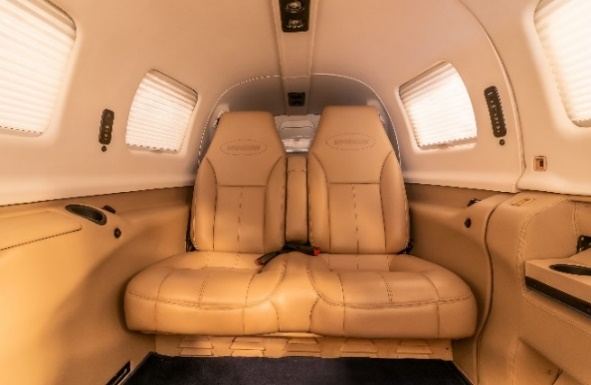 Garmin 69A XM Weather and MusicSynthetic vision and radar on pilot’s sideHoneywell HAS 8000 Traffic, Terrain and Ground Proximity Warning SystemsWX 500 StormscopeAUTOPILOTUpgraded Magic 1500 Flight Control System with GPSS roll steering and yaw damper S-TEC ST-360 altitude preselect, altitude hold, VOR/LOC/GS coupling, airspeed and pitch climbADDITIONAL EQUIPMENTLopresti landing and taxi lightsLED navigation lights4-12V plugs throughout aircraftExtra insulation in floorAir conditioning Certified for Known Icing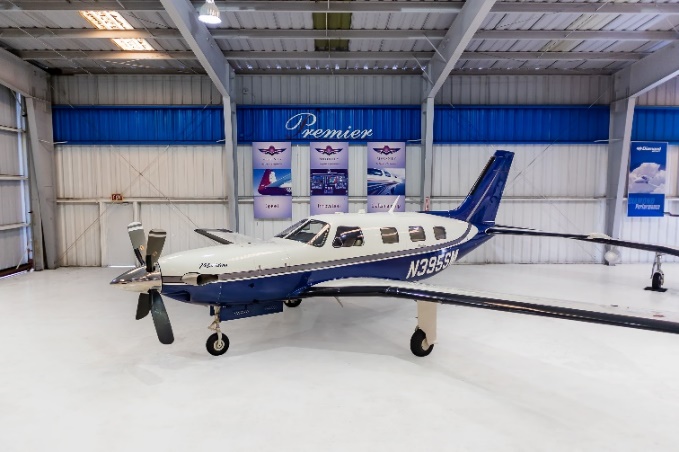 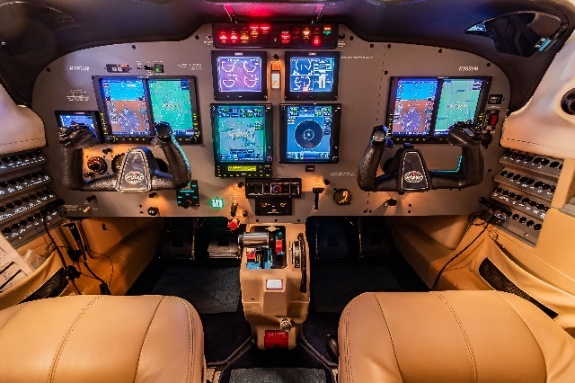 